Połącz w pary takie same kształty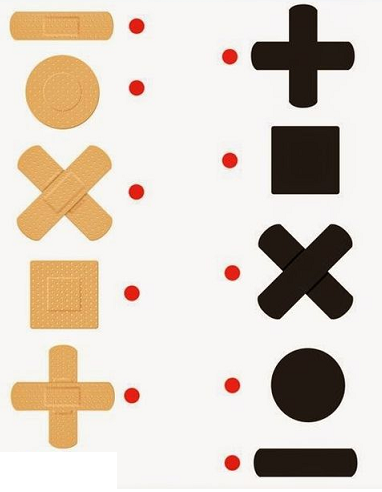 